Příloha č. 4: Vzor čestného prohlášení o splnění základní a profesní způsobilosti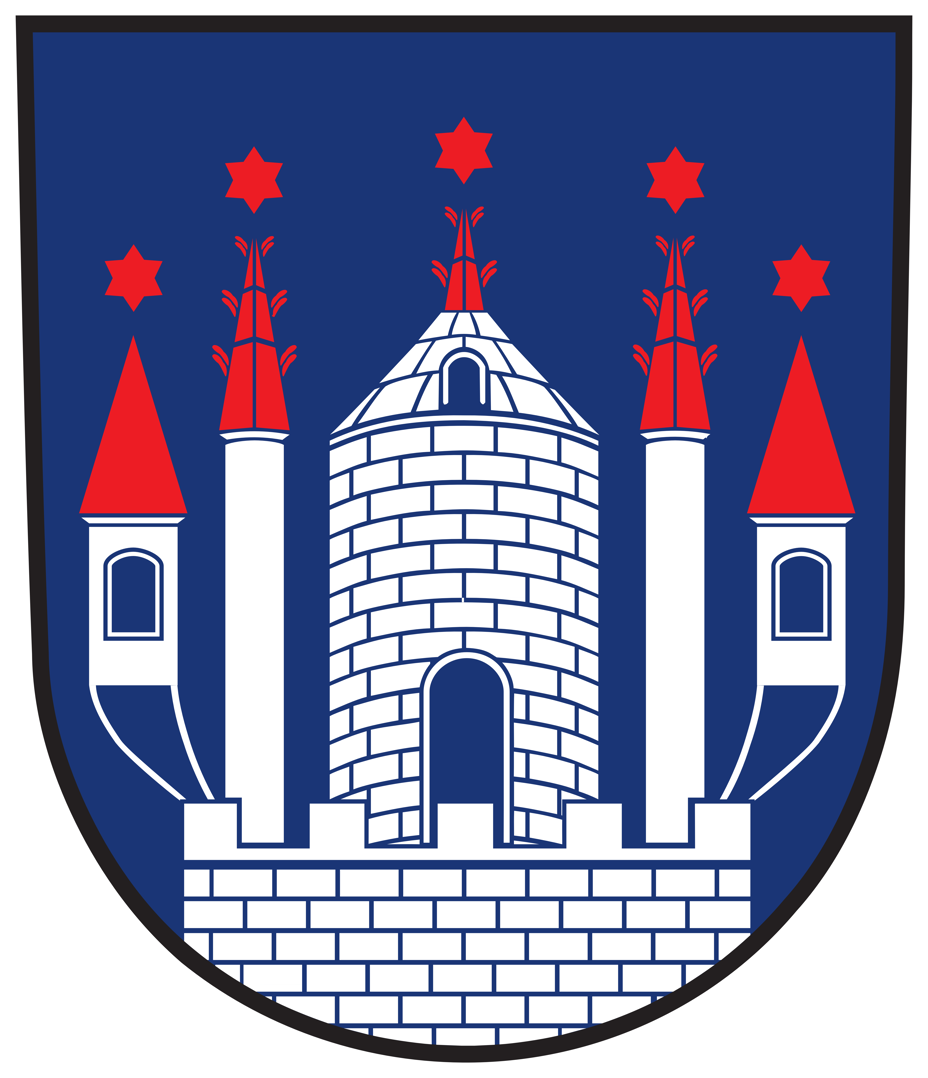 bude součástí nabídky, nepoužije-li účastník vlastní formulář ČESTNÉ PROHLÁŠENÍÚčastník: IČ: se sídlem: (dále jen „účastník“) tímto pro účely veřejné zakázky s názvem „Ekonomický informační systém města Zábřeh“ čestně prohlašuje, že splňuje základní a profesní kvalifikační způsobilost uvedenou v ustanovení § 74 odst. 1 a § 77 odst. 1 a odst. 2 písm. a) zákona č. 134/2016 Sb., o zadávání veřejných zakázek (dále jen „ZZVZ“) a v čl. 5.1 a 5.2 zadávací dokumentace. V			dne:Účastník: Jméno oprávněné osoby: Označení funkce/na základě plné moci: